GRUPA MOTYLKI Rodzina25.05.2020- 29.05.2020-Hello boys and girls!!! [heloł bojs ent gerls] - witajcie chłopcy  i dziewczynki How are you today? [hał ar ju tudej?] - jak się dzisiaj masz / macie?-I’m fine, thank you. [ajm fajn fenk ju] – czuję dobrze, dziękuję-Listen to few songs. [lysyn tu fju songs] – posłuchaj kilku piosenekPrzypomnij sobie piosenkę z zeszłego tygodnia.Here Comes The Fire Truck | Kids Songs | Super Simple Songs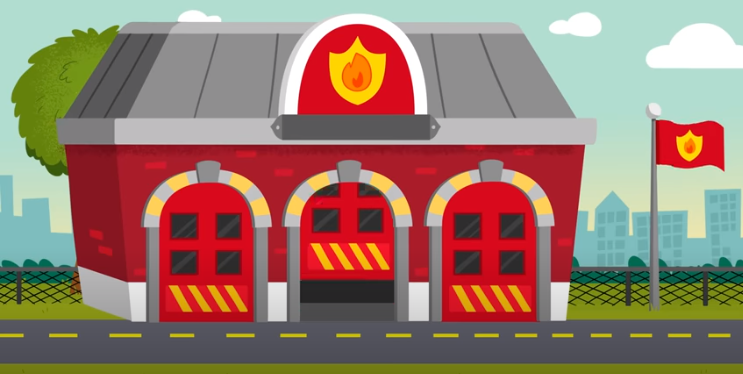 https://www.youtube.com/watch?v=RI6UT82cB_ELYRICS: Here comes the fire truck, [hir kams de fajer czrak] – nadchodzi wóz strażacki
driving down the street. [dżrajwing dałn de strit] – jedzie wzdłuż ulicy
Here comes the fire truck. [hir kams de fajer czrak] – nadchodzi wóz strażacki
“Beep beep beep.” [bip, bip, bip] – dźwięk klaksonu
Here comes the fire truck. [hir kams de fajer czrak] – nadchodzi wóz strażacki
Look at it go. [luk at yt goł] – zobacz jak jedzie
Here comes the fire truck. [hir kams de fajer czrak] – nadchodzi wóz strażacki
Wave hello. [łejw heloł] – pomachaj na przywitanieOoh-wee-ooh. Ooh-wee-ooh. Ooh-wee-ooh-wee-ooh-wee-ooh. – dźwięk wozu strażackiego
Ooh-wee-ooh. Ooh-wee-ooh. Ooh-wee-ooh-wee-ooh-wee-ooh. – dźwięk wozu strażackiegoConnect the hose. [konekt de hołs] – wąż do podlewania
Connect the hose. [konekt de hołs] – wąż do podlewania
Connect the hose. [konekt de hołs] – wąż do podlewania
Connect the hose. [konekt de hołs] – wąż do podlewaniaHere comes the fire truck, [hir kams de fajer czrak] – nadchodzi wóz strażacki
driving down the street. [dżrajwing dałn de strit] – jedzie wzdłuż ulicy
Here comes the fire truck. [hir kams de fajer czrak] – nadchodzi wóz strażacki
“Beep beep beep.” [bip, bip, bip] – dźwięk klaksonu
Here comes the fire truck. [hir kams de fajer czrak] – nadchodzi wóz strażacki
Look at it go. [luk at yt goł] – zobacz jak jedzie
Here comes the fire truck. [hir kams de fajer czrak] – nadchodzi wóz strażacki
Wave hello. [łejw heloł] – pomachaj na przywitanieOoh-wee-ooh. Ooh-wee-ooh. Ooh-wee-ooh-wee-ooh-wee-ooh. – dźwięk wozu strażackiego
Ooh-wee-ooh. Ooh-wee-ooh. Ooh-wee-ooh-wee-ooh-wee-ooh. – dźwięk wozu strażackiegoRaise the ladder. [rejs de lader] – podnieść drabinę
Raise the ladder. [rejs de lader] – podnieść drabinę
Raise the ladder. [rejs de lader] – podnieść drabinę
Raise the ladder. [rejs de lader] – podnieść drabinęHere comes the fire truck, [hir kams de fajer czrak] – nadchodzi wóz strażacki
driving down the street. [dżrajwing dałn de strit] – jedzie wzdłuż ulicy
Here comes the fire truck. [hir kams de fajer czrak] – nadchodzi wóz strażacki
“Beep beep beep.” [bip, bip, bip] – dźwięk klaksonu
Here comes the fire truck. [hir kams de fajer czrak] – nadchodzi wóz strażacki
Look at it go. [luk at yt goł] – zobacz jak jedzie
Here comes the fire truck. [hir kams de fajer czrak] – nadchodzi wóz strażacki
Wave hello. [łejw heloł] – pomachaj na przywitanieOoh-wee-ooh. Ooh-wee-ooh. Ooh-wee-ooh-wee-ooh-wee-ooh. – dźwięk wozu strażackiego
Ooh-wee-ooh. Ooh-wee-ooh. Ooh-wee-ooh-wee-ooh-wee-ooh. – dźwięk wozu strażackiegoSpray the water. [sprej de łoter] – polej wodę
Spray the water. [sprej de łoter] – polej wodę
Spray the water. [sprej de łoter] – polej wodę
Spray the water. [sprej de łoter] – polej wodęHere comes the fire truck, [hir kams de fajer czrak] – nadchodzi wóz strażacki
driving down the street. [dżrajwing dałn de strit] – jedzie wzdłuż ulicy
Here comes the fire truck. [hir kams de fajer czrak] – nadchodzi wóz strażacki
“Beep beep beep.” [bip, bip, bip] – dźwięk klaksonu
Here comes the fire truck. [hir kams de fajer czrak] – nadchodzi wóz strażacki
Look at it go. [luk at yt goł] – zobacz jak jedzie
Here comes the fire truck. [hir kams de fajer czrak] – nadchodzi wóz strażacki
Wave hello. [łejw heloł] – pomachaj na przywitanieOoh-wee-ooh. Ooh-wee-ooh. Ooh-wee-ooh-wee-ooh-wee-ooh. – dźwięk wozu strażackiego
Ooh-wee-ooh. Ooh-wee-ooh. Ooh-wee-ooh-wee-ooh-wee-ooh. – dźwięk wozu strażackiegoRemember [rimember] - Zapamiętaj!Fire truck [fajer czrak] – wóz strażackiLet’s play [lets plej] – zabawmy sięFire truck: go [fajer czrak goł] – wóz strażacki rusza!Fire truck: stop [fajer czrak stop] – wóz strażacki zatrzymuje sięTen Big Kisses for Mommy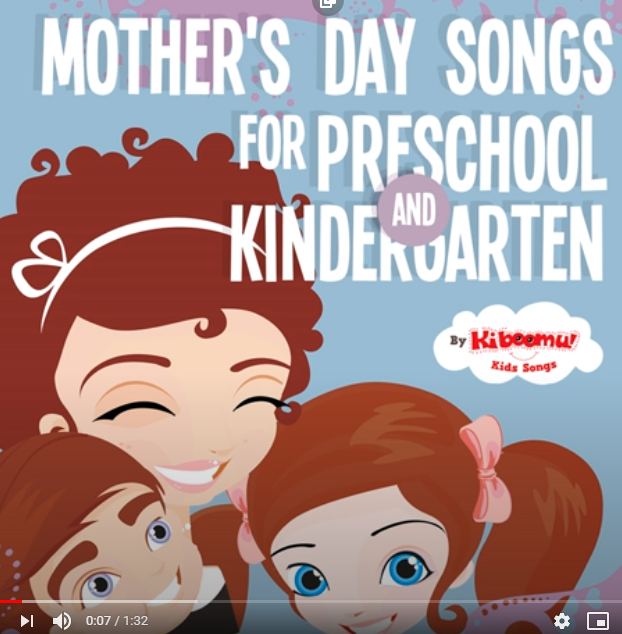 https://www.youtube.com/watch?v=-iMomfAWXBAIt’s Mother’s Day! [yts maders dej] – jest Dzień Matki1 big 2 big 3 big kisses [t/fri big kisys] – trzy duże całusy4 big 5 big 6 big kisses [siks big kisys] – sześć dużych całusów7 big 8 big 9 big kisses [najn big kisys] – dziewięć dużych całusów10 big kisses for Mommy! [ten big kisys for mami] – 10 dużych całusów dla mamusiCan you count up to ten? [kej ju kałnt ap tu ten] – czy potrafisz policzyć do 10 1 2 3 4 5 6 7 8 9 10 1 big 2 big 3 big hugs [t/fri big hags] – trzy duże uściski4 big 5 big 6 big hugs [siks big hags] – sześć dużych uścisków7 big 8 big 9 big hugs [najn big hags] – sześć dużych uścisków10 big hugs for Mommy [ten big hags for mami] – 10 dużych uścisków dla mamusiHappy Mother’s Day! [hepi maders dej] – wszystkiego najlepszego z okazji Dnia MatkiI love you Mum [aj low ju mam] – kocham Cię mamusiu10 BIG KISSES FOR DADDY ROCK SONG 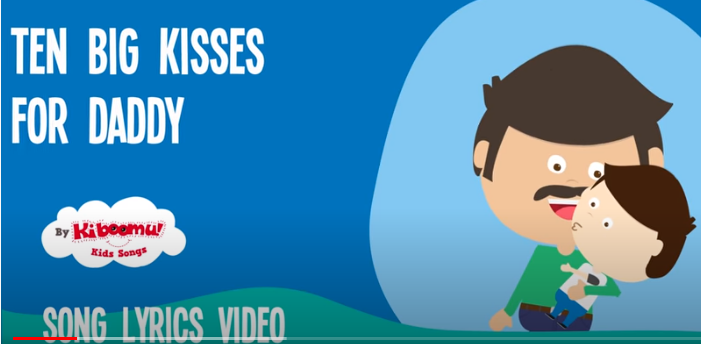 https://www.youtube.com/watch?v=dCcevoynOTg1 big 2 big 3 big kisses [t/fri big kisys] – trzy duże całusy4 big 5 big 6 big kisses [siks big kisys] – sześć dużych całusów7 big 8 big 9 big kisses [najn big kisys] – dziewięć dużych całusów10 big kisses for daddy! [ten big kisys for dadi] – 10 dużych całusów dla tatusia 1 2 3 4 5 6 7 8 9 10 1 big 2 big 3 big hugs [t/fri big hags] – trzy duże uściski4 big 5 big 6 big hugs [siks big hags] – sześć dużych uścisków7 big 8 big 9 big hugs [najn big hags] – dziewięć dużych uścisków10 big hugs for daddy [ten big hags for dadi] – 10 dużych uścisków dla tatusia10 hugs and kisses for daddy! [ten hags end kisys for dadi] – 10 uscisków i całusów dla tatusiaBye Bye Goodbye | Goodbye Song for Kids | Super Simple Songs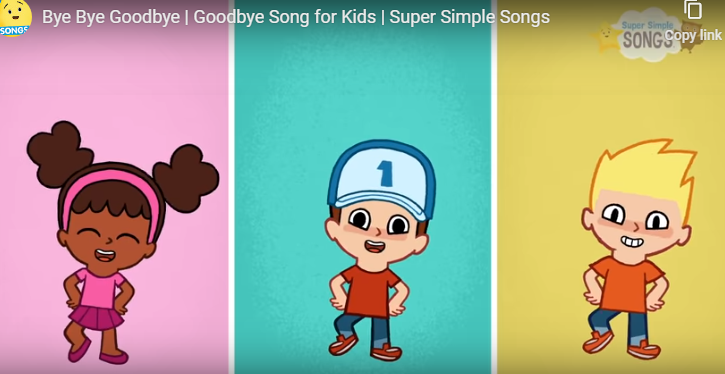 https://www.youtube.com/watch?v=PraN5ZoSjiYBye bye. Goodbye.[baj baj, gudbaj] – pa pa, do widzenia
Bye, bye, bye, bye. Goodbye. [baj baj baj baj gudbaj] – pa pa pa pa do widzeniaI can clap my hands. [aj ken klap maj hends] – potrafię zaklaskać moimi rękami
I can stamp my feet. [aj ken stomp maj fit] – potrafię zatupać moimi nogami
I can clap my hands. [aj ken klap maj hends] – potrafię zaklaskać moimi rękami
I can stamp my feet. [aj ken stomp maj fit] – potrafię zatupać moimi nogamiBye bye. Goodbye. [baj baj, gudbaj] – pa pa, do widzenia
Bye, bye, bye, bye. Goodbye. [baj baj baj baj gudbaj] – pa pa pa pa do widzenia
Bye bye. Goodbye. [baj baj, gudbaj] – pa pa, do widzenia
Bye, bye, bye, bye. Goodbye. [baj baj baj baj gudbaj] – pa pa pa pa do widzeniaHave fun! [hew fan] – baw się dobrze!Goodbye [gudbaj] –do widzenia 